Szkoła Podstawowa im. św. Jana Pawła II w Zawadach serdecznie zaprasza wszystkich uczniów i ich Rodziców do udziału w konkursie plastycznym:„MOJA RODZINNA WIELKANOC”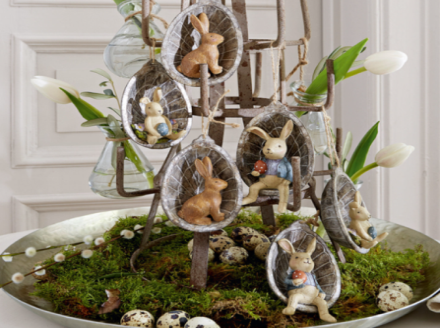 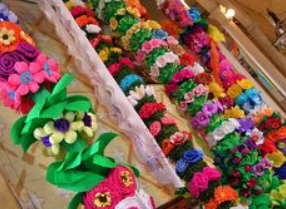 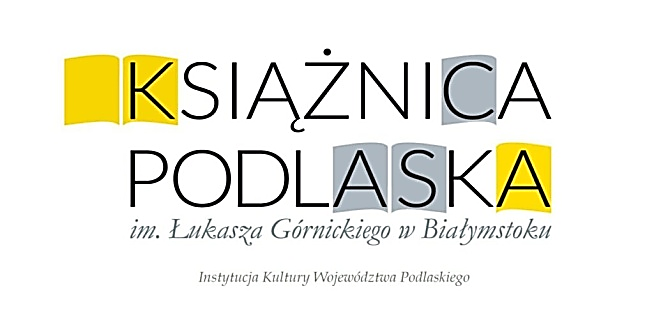 Zapraszamy do udziału w konkursie plastycznym na wykonanie (do wyboru):palmy lub ozdoby wielkanocnej: oddziały przedszkolne, klasy I – III i klasy IV – VIIIREGULAMIN KONKURSU:
I. Nazwa konkursu:									„MOJA RODZINNA WIELKANOC”.II. Organizator szkolnego konkursu:Szkoła Podstawowa im. św. Jana Pawła II w Zawadach16 – 075 Zawady, ul. Kościuszki 2.III. Cele konkursu:Rozwijanie wyobraźni i twórczego działania dzieci i rodziców;Rozwijanie umiejętności plastycznych;Rozwijanie postaw twórczych, pobudzenie naturalnej ekspresji i wrażliwości artystycznej;Zacieśnianie więzi rodzinnych;Kultywowanie tradycji związanych ze świętami Wielkanocnymi.IV. Zasady konkursu:Konkurs podzielony jest na trzy grupy wiekowe: oddziały przedszkolne, klasy I – III i klasy IV – VIII: wykonanie palmy lub ozdoby świątecznej. Ozdoba może być wykonana z dowolnych materiałów.Jeden uczeń może zgłosić tylko jedną pracę konkursową.Komisja Konkursowa powołana przez Organizatora Konkursu będzie oceniała prace zgodnie z kryteriami: zgodności z tematem konkursu; pomysłowości; oryginalności ujęcia tematu;  estetyki wykonania.Konkurs zostanie rozstrzygnięty przy zachowaniu anonimowości prac. Każdej pracy zostanie nadany numer, a po ostatecznej decyzji Komisji Konkursowej zostaną ujawnione nazwiska autorów prac. Z przeprowadzonego rozstrzygnięcia konkursu zostanie sporządzony protokół, który zostanie podpisany przez członków Komisji Konkursowej. Decyzje Komisji są ostateczne i nie przysługuje od nich odwołanie.Prace konkursowe stają się własnością organizatora.V. Koordynatorzy konkursu:	Agnieszka Tołczyk, Beata Czarnowska, Renata Konopka i Katarzyna Pelc.VI. Termin i miejsce składania prac:							Prace należy dostarczyć do dnia 14 marca 2023 r. do nauczyciela wychowawcy dziecka/ucznia wraz z oświadczeniem i metryczką (zamieszczone na końcu regulaminu w załącznikach).VII. Rozstrzygnięcie konkursu:Złożone prace konkursowe oceniane będą przez Komisję Konkursową  a ogłoszenie wyników nastąpi 21 marca 2023 r.VIII.Nagrody1.Nagrodami w konkursie są nagrody rzeczowe i dyplomy. 2. Sponsorem nagród w konkursie jest Urząd Marszałkowski Województwa Podlaskiego oraz Książnica Podlaska im. Łukasza Górnickiego w Białymstoku.2. Nagrody i ich ilość ustali Komisja Konkursowa.IX. Wystawa pokonkursowa:Organizatorzy zastrzegają sobie dysponowanie przekazanymi pracami. W holu szkoły zostanie przygotowana wystawa prac.X. Postanowienia końcowe:1.Organizator konkursu zastrzega sobie prawo do wykorzystania prac w celu promowania osiągnięć uczestników konkursu.2. Regulamin konkursu jest dostępny na stronie internetowej organizatora.3.Prace konkursowe zostaną przeznaczone na kiermasz organizowany przez SZKOLNE KOŁO CARITAS.Załącznik 1:METRYCZKAImię i nazwisko dziecka.................................................................Wiek...............................Nazwa grupy przedszkolnej/klasy, do której uczęszcza dziecko............................................... Ja niżej podpisana/podpisany…………………………………………………………………. Oświadczam, że zapoznałam/zapoznałem się z regulaminem „Moja Rodzinna Wielkanoc” i wyrażam zgodę na udział mojego syna/córki w konkursie. Jednocześnie wyrażam zgodę na publikację wizerunku – fotografii mojego dziecka w materiałach i publikacjach dotyczących konkursu oraz przetwarzanie jego danych przez organizatora konkursu.…............................................................................................................................................................. (data, czytelny podpis rodzica/ prawnego opiekuna)
